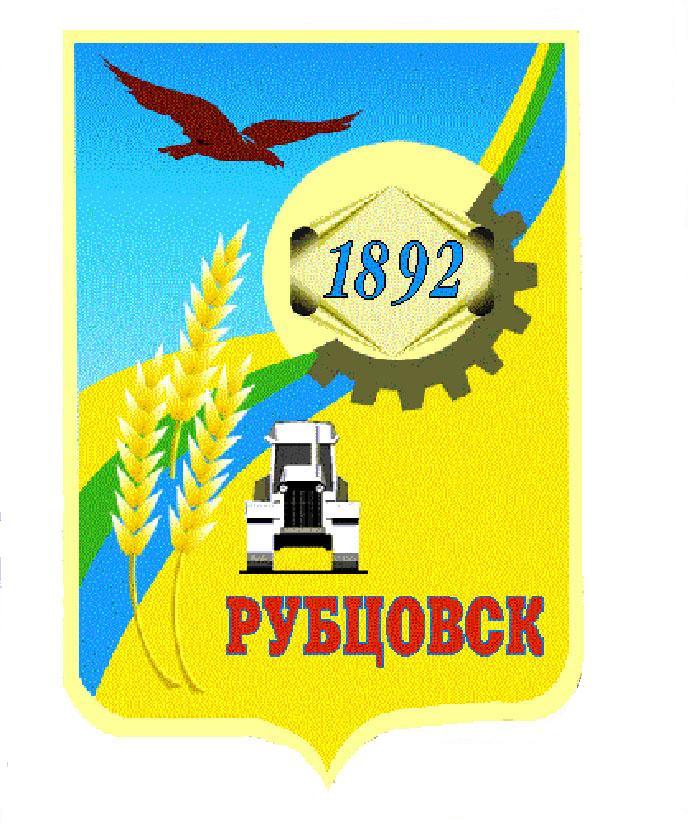 Администрация города Рубцовска Алтайского краяПОСТАНОВЛЕНИЕ23.12.2016 № 5285О внесении изменений в постановление Администрации города Рубцовска Алтайского края от 13.08.2014 № 3417 «О принятии муниципальной программы «Совершенствование системы учета и управления объектами недвижимости муниципального образования город Рубцовск Алтайского края» на 2015-2018 годы» (с изменениями внесенными постановлениями Администрации города Рубцовска  Алтайского  края от 13.02.2015 № 915, от 12.02.2016 №546)Руководствуясь Земельным кодексом Российской Федерации от 25.10.2001 № 136-ФЗ, в соответствии с решениями Рубцовского городского Совета депутатов Алтайского края от 23.12.2015 № 628 «О бюджете муниципального образования город Рубцовск Алтайского края на 2016 год», от 15.12.2016 № 799 «О бюджете муниципального образования город Рубцовск Алтайского края на 2017 год», постановлением Администрации города Рубцовска Алтайского края от 14.10.2016 № 4337 «Об утверждении Порядка разработки, реализации и оценки эффективности муниципальных программ муниципального образования город Рубцовск Алтайского края», руководствуясь распоряжением Администрации города Рубцовска от 29.09.2016 № 722л, постановляю:1. Внести в приложение к постановлению Администрации города Рубцовска Алтайского края от 13.08.2014 № 3417 «О принятии муниципальной программы «Совершенствование системы учета и управления объектами недвижимости муниципального образования город Рубцовск Алтайского края» на 2015-2018 годы (далее Программа)  следующие изменения:1.1. В позиции Паспорта Программы, касающейся объемов финансирования Программы слова «Общий объем финансирования Программы за счет средств бюджета города – 5415 тыс. руб.» заменить на слова «Общий объем финансирования Программы за счет средств бюджета города – 5525,0 тыс. руб.», слова   « 2016 – 750,0 тыс. руб.» заменить на слова «2016 – 773,0 тыс. руб.», слова «2017-1185,0 тыс. руб.» заменить на слова «2017 – 1272, 0 тыс. руб.»;1.2. В разделе 4 приложения к постановлению слова «Общий объем финансирования Программы за счет средств бюджета города – 5415 тыс. руб» заменить на слова «Общий объем финансирования Программы за счет средств бюджета города – 5525,0 тыс.руб.», слова «2016 - 750,0 тыс. руб.» заменить на слова «2016 – 773,0 тыс. руб.», слова «2017-1185,0 тыс. руб.» заменить на слова «2017 – 1272, 0 тыс. руб.» ;1.3. Таблицу № 2 и Таблицу № 3  приложения к постановлению изложить в новой редакции:«Таблица № 2ПЕРЕЧЕНЬ МЕРОПРИЯТИЙМУНИЦИПАЛЬНОЙ ПРОГРАММЫ                                                                                                                                                         Тыс. руб.Таблица № 3 ОБЪЕМ ФИНАНСОВЫХ РЕСУРСОВ,НЕОБХОДИМЫХ ДЛЯ РЕАЛИЗАЦИИ ПРОГРАММЫ                                                                                                                                                                                                       ».2. Настоящее постановление разместить на официальном сайте Администрации города Рубцовска Алтайского края в сети Интернет.3. Контроль за исполнением данного постановления оставляю за собой.Первый заместитель ГлавыАдминистрации города Рубцовска		   		                  Д.З.ФельдманN 
п/пN 
п/пЦель, задача,
мероприятиеОжидаемый  
результат Исполнители программыСумма расходов, тыс. рублейСумма расходов, тыс. рублейСумма расходов, тыс. рублейСумма расходов, тыс. рублейСумма расходов, тыс. рублейИсточники  
финансированияN 
п/пN 
п/п2015год2016год2017год2018годВсегоИсточники  
финансирования112345678910111Цель: оптимизация системы учета и управления объектами недвижимости и земельными участками1660773127218205525Бюджет города221Задача: определение стоимости  и аренды земельных участков-60-600660Бюджет города33Мероприятия:441.1Определение кадастровой оценки земель муниципального образования город Рубцовск Алтайского краяОтчет о кадастровой оценке земель на территории муниципального образования город Рубцовск Алтайского края Комитет Администрации города Рубцовска  по  управлению имуществом---600600600600Всего Бюджет города441.1Определение кадастровой оценки земель муниципального образования город Рубцовск Алтайского краяОтчет о кадастровой оценке земель на территории муниципального образования город Рубцовск Алтайского края Комитет Администрации города Рубцовска  по  управлению имуществом551.2Экономическое обоснование расчета арендной платы за земельные участки муниципального образования город Рубцовск Алтайского краяЭкономическое обоснование расчета арендной платы за земельные участки муниципального образования город Рубцовск Алтайского краяКомитет Администрации города Рубцовска  по  управлению имуществом--6060---6060Всего Бюджет города662Задача: определение стоимости права аренды земельного участка под строительство12569,2125150469,2Бюджет города772.1Мероприятие:Оценка права аренды земельных участков, предоставляемых с торгов под строительствоОтчеты по оценке права аренды земельных участков, предоставляемых с торгов под строительствоКомитет Администрации города Рубцовска  по  управлению имуществом12512569,269,2125125150150469,2469,2Всего Бюджет города883Задача: межевание земельных участков для постановки на кадастровый учет83576,21502501311,2Бюджет города993.1Мероприятия:Проведение  межевания и кадастровых работ для постановки на кадастровый учет земельных участков  под объектами казны и объектами, находящимися в муниципаль-ной собственностиЗемельные участки, поставленные на кадастровый учет под объектами казны и объектами, находящимися в муниципальной собственности и зарегистрированные в муниципальную собственностьКомитет Администрации города Рубцовска  по  управлению имуществом5050 76,276,2150150 250250526,2526,2Всего Бюджет города10103.2Проведение межевания земельных участков, подлежащих межеванию по программе проведения капитального ремонта многоквартирных домов в соответствии с Федеральным законом от 21.07.2007 №185-ФЗ «О Фонде содействия реформированию жилищно-коммунального хозяйства»Земельные участки, поставленные на кадастровый учет под многоквартирными домами по программе проведения капитального ремонта многоквартирных домов в соответствии с Федеральным законом от 21.07.2007 №185-ФЗ «О Фонде содействия реформированию жилищно-коммунального хозяйства»Комитет Администрации города Рубцовска  по  управлению имуществом765765---765765Всего Бюджет города11113.3Подготовка  межевых планов земельных участков под контейнерными площадками в кварталах с многоквартирными домамиЗемельные участки, поставленные на кадастровый  учет и заключенные договоры аренды на данные земельные участкиКомитет Администрации города Рубцовска  по  управлению имуществом2020---2020Всего Бюджет города12124Задача: погашение задолженности по арендной плате 100130100100430Бюджет города13134.1Мероприятие:Подготовка судебных исков в различные судебные инстанции и предъявление претензий по договорам аренды земельных участковПогашение задолженности по оплате за аренду земельных участков Комитет Администрации города Рубцовска  по  управлению имуществом100100130130100100100100430430Всего Бюджет города14145Задача: Организация производственных мест и качества работы600437,68977202654,6Бюджет города15155.1Мероприятие:Совершенствование системы учета: - обеспечение рабочих станций (орг. Техника,  оборудование);-  заключение договоров на обслуживание рабочих станций;-  заключение договоров на обслуживание программы обслуживания учета объектов недвижимости и земельных участков (SAUMI); - подготовка и переподготовка по программе обеспечения учета объектов недвижимости и земельных участков,посещение конференций и семинаров - техническое  и материальное обеспечение рабочих мест сотрудников Приобретение средств технического, материального и программного обеспечения; оплата услуг по внедрению средств технического и программного обеспечения; абонентская плата за обслуживание автоматизированной системы управления недвижимостью; оплата услуг по подготовке и переподготовке по программе обеспечения учета объектов недвижимости и земельных участков, посещения семинаров и конференций.Комитет Администрации города Рубцовска  по  управлению имуществом6001503010070250600437,650608070177,6437,6897150120120257250897720150120120802507202654,6500330420477927,62654,6Всего Бюджет городаИсточники и направления расходовСумма расходов, тыс. рублейСумма расходов, тыс. рублейСумма расходов, тыс. рублейСумма расходов, тыс. рублейИсточники и направления расходов2015 год2016 год2017 год2018 годвсегоВсего финансовых затрат1660773,0127218205525в том числеиз бюджета города1660773,0127218205525из краевого бюджета (на условиях софинансирования)-----из федерального бюджета(на условиях софинансирования)-----из внебюджетных источников-----Капитальные вложения-----в том числе-----из бюджета города-----из краевого бюджета (на условиях софинансирования)-----из федерального бюджета(на условиях софинансирования)-----из внебюджетных источников-----Прочие расходы1660773,0127218205525в том числе-----из бюджета города1660773,0127218205525из краевого бюджета (на условиях софинансирования)-----из федерального бюджета(на условиях софинансирования)-----из внебюджетных источников-----